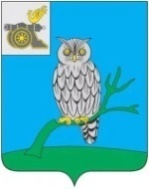 АДМИНИСТРАЦИЯ МУНИЦИПАЛЬНОГО ОБРАЗОВАНИЯ «СЫЧЕВСКИЙ РАЙОН»  СМОЛЕНСКОЙ ОБЛАСТИ Р А С П О Р Я Ж Е Н И Еот  25 января 2023 года № 46-рО проведении районного конкурса фотозон  «80-ый День освобождения!»В соответствии с планом проведения мероприятий, посвященных празднованию 80-летия со Дня освобождения г. Сычевки и Сычевского района  от немецко - фашистских захватчиков1. Провести районный конкурса фотозон «80-ый День освобождения!» (далее по тексту – конкурс) с 01 февраля 2023 года по 02 марта 2023 года.2. Утвердить Положение о проведении районного конкурса фотозон                  «80-ый День освобождения!» согласно приложению №1.3. Утвердить жюри по подведению итогов  районного конкурса фотозон «80-ый День освобождения!» согласно приложению №2.4. Контроль за исполнением настоящего распоряжения возложить                    на заместителя Главы муниципального образования «Сычевский район» Смоленской области  Т.П. Васильеву.    Глава муниципального образования«Сычевский район» Смоленской области                                      Т.В. НиконороваПриложение №1к распоряжению Администрации муниципального образования «Сычевский район»Смоленской областиот 25.01.2023 года № 46-рПОЛОЖЕНИЕ о проведении  районного конкурса фотозон«80-ый День освобождения!»Общие положенияРайонный конкурса фотозон  «80-ый День освобождения!» (далее по тексту – конкурс) проводится в целях формирования у подрастающего поколения и жителей Сычевского района Смоленской области патриотических качеств и чувства сопричастности к истории Отечества.1.2. Задачи конкурса: - создание условий для более глубокого ознакомления с основными этапами и событиями ВОв;- развитие умения выражать свое отношение к историческим событиям через результаты творческой деятельности;- формирование активной гражданской позиции;- развитие творческого потенциала;- реализация государственной молодежной политики на территории муниципального образования "Сычевский район" Смоленской области.Организатором конкурса является Администрация муниципального образования «Сычевский район» Смоленской области.Настоящее Положение регламентирует порядок организации и проведения конкурса.Фотозона – это специально задекорированное пространство под тематику праздника, предназначенное для фотосъемки.Порядок и условия проведения конкурса2.1. В конкурсе могут принять участие  муниципальные учреждения (филиалы) культуры и образования, своевременные подавшие заявку                        на участие.2.2. Допускается участие в конкурсе нескольких фотозон от одного учреждения.Заявки на участие в конкурсе принимаются до 09 февраля 2023 года Организатором на бумажном носителе по адресу: 215280, Смоленская область, г. Сычевка, пл. Революции, д.1 или в электронном виде на e-mail: molodezh.sychevki@mail.ru с указанием в  теме письма «Конкурс фотозон                 «80-ый День освобождения!». Контактный телефон: 8 (48130) 42377.Изображение фотозоны должно соответствовать возрастной категории 0+.Фотозона создается собственными силами и устанавливается                         в учреждениях или непосредственно около них.Заявка на участие в конкурсе означает согласие с содержанием настоящего Положения.Основной темой конкурса является 80-летие со Дня освобождения             г. Сычевки и Сычевского района  от немецко - фашистских захватчиков.Размер фотозоны должен быть не менее 2,0м х 2,0м и не более           4,0м х 5,0 м.Для изготовления фотозоны допускается использование любых безопасных материалов.Фотозона должна иметь паспорт в печатном варианте, с указанием:- название работы;- наименование учреждения;- ФИО руководителя учреждения.2.11. Организатор конкурса оставляет за собой право использовать фото работ конкурсантов для некоммерческих целей: презентационных материалов, буклетов, календарей.Критерии оценивания, подведение итогов и награждениеРассмотрение конкурсных работ (фотозон) и подведение итогов состоится 3-7 марта 2023 года.Жюри оценивает творческие работы участников конкурса по 5-ти бальной шкале в соответствии представленных критериев:    - оригинальность;- раскрытие темы, цельность замысла, единство композиции;- эстетическое оформление;- творческий подход;- степень самостоятельности в изготовлении работы.3.3. Члены жюри оценивают работу каждого участника, оценки фиксируются в оценочных листах.3.4. Итоговый балл каждого участника  конкурса определяется путем суммирования общих баллов.3.5. Решение жюри оформляется протоколом и пересмотру не подлежит.3.6. Жюри правомочно принимать решения при наличии не менее                    2/3 численности состава. При равном количестве голосов мнение Председателя жюри является решающим.3.7. Решением жюри определяется победитель(и) конкурса, который(е) награждается(ются) грамотами. Участники конкурса награждаются  благодарственными письмами за участие.3.8. По решению жюри вправе не  определять победителя(ей), если фотозоны не отвечают критериям конкурса.3.9. Награждение победителя(ей) состоится 07 марта 2023 года. Итоги конкурса будут размещены на сайте Администрации муниципального образования «Сычевский район» Смоленской области.Заявкана участие в районном конкурсе фотозон  «80й День освобождения!»Приложение №2к распоряжению Администрации муниципального образования «Сычевский район»Смоленской областиот 25.01.2023 года № 46-рСоставжюри по подведению итогов  районного конкурса фотозон«80-ый День освобождения!»Председатель:Никонорова Татьяна Вениаминовна – Глава муниципального образования «Сычевский район» Смоленской областиЧлены жюри:Лопухова Маргарита Александровна – председатель Сычевской районной Думы (по согласованию),Васильева Татьяна Павловна – заместитель Главы муниципального образования «Сычевский район» Смоленской области,Журавлева Елена Александровна – депутат Сычевской районной Думы (по согласованию),протоирей Чайкин Анатолий Вениаминович - настоятель церкви Благовещения Пресвятой Богородицы Вяземской епархии Русской Православной церкви (по согласованию),Копылова Энелия Станиславовна - председатель Общественного совета муниципального образования «Сычевский район» Смоленской области,Толкачева Ирина Викторовна – главный специалист – архитектор Администрации муниципального образования «Сычевский район» Смоленской области,Мамаева Светлана Алексеевна – главный специалист в Сычевском районе сектора социальной защиты населения в Гагаринском районе Департамента Смоленской области по социальному развитию (по согласованию);Зенковская  Юлия Олеговна – выпускающий редактор газеты «Сычевские вести» СОГУП «Восточная объединенная редакция» (по согласованию)№п/пСведения об участнике1.Наименование учреждения2.Адрес расположения фотозоны3.ФИО руководителя учреждения4.Контактный телефон учреждения5.E-mail